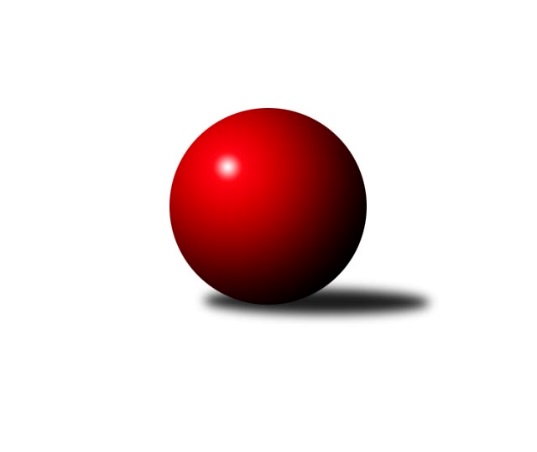 Č.21Ročník 2023/2024	28.3.2024Nejlepšího výkonu v tomto kole: 2564 dosáhlo družstvo: KK Český Krumlov AMeziokresní přebor ČB-ČK A 6-ti členné 2023/2024Výsledky 21. kolaSouhrnný přehled výsledků:Kuželky Borovany C	- Vltavan Loučovice B	6:2	2372:2263	8.5:3.5	26.3.TJ Sokol Soběnov B	- TJ Nová Ves C	8:0	2496:2154	11.0:1.0	27.3.KK Český Krumlov A	- TJ Spartak Trhové Sviny B	7:1	2564:2446	8.0:4.0	27.3.TJ Lokomotiva České Budějovice D	- TJ Dynamo České Budějovice B	6:2	2375:2161	9.0:3.0	28.3.TJ Sokol Nové Hrady C	- TJ Sokol Nové Hrady B	5:3	2474:2413	6.0:6.0	28.3.Tabulka družstev:	1.	KK Český Krumlov A	19	14	4	1	104.0 : 48.0 	133.0 : 95.0 	 2417	32	2.	TJ Sokol Soběnov C	19	15	1	3	101.0 : 51.0 	134.0 : 94.0 	 2434	31	3.	TJ Sokol Soběnov B	19	12	1	6	92.0 : 60.0 	124.0 : 104.0 	 2405	25	4.	TJ Lokomotiva České Budějovice D	19	12	0	7	92.0 : 60.0 	127.5 : 100.5 	 2389	24	5.	Vltavan Loučovice B	19	10	0	9	77.5 : 74.5 	124.0 : 104.0 	 2363	20	6.	TJ Sokol Nové Hrady C	20	9	0	11	74.0 : 86.0 	117.5 : 122.5 	 2292	18	7.	TJ Sokol Nové Hrady B	19	8	1	10	71.5 : 80.5 	111.0 : 117.0 	 2342	17	8.	Kuželky Borovany C	19	6	1	12	64.0 : 88.0 	112.0 : 116.0 	 2299	13	9.	TJ Dynamo České Budějovice B	19	5	1	13	59.5 : 92.5 	94.5 : 133.5 	 2269	11	10.	TJ Nová Ves C	19	5	0	14	54.0 : 98.0 	87.0 : 141.0 	 2267	10	11.	TJ Spartak Trhové Sviny B	19	4	1	14	50.5 : 101.5 	95.5 : 132.5 	 2297	9Podrobné výsledky kola:	 Kuželky Borovany C	2372	6:2	2263	Vltavan Loučovice B	Jiří Tröstl	 	 233 	 213 		446 	 2:0 	 377 	 	190 	 187		Jakub Matulík	Martina Koubová	 	 218 	 213 		431 	 1.5:0.5 	 386 	 	173 	 213		Libor Dušek	Jan Kouba	 	 197 	 194 		391 	 2:0 	 363 	 	175 	 188		František Anderle	Kateřina Dvořáková	 	 210 	 196 		406 	 2:0 	 382 	 	192 	 190		Jan Sztrapek	Karel Beleš	 	 187 	 178 		365 	 0:2 	 411 	 	221 	 190		Jaroslav Štich	Petr Bícha	 	 166 	 167 		333 	 1:1 	 344 	 	209 	 135		Ludvík Sojkarozhodčí: Jiří MalovanýNejlepší výkon utkání: 446 - Jiří Tröstl	 TJ Sokol Soběnov B	2496	8:0	2154	TJ Nová Ves C	Markéta Šedivá	 	 218 	 214 		432 	 2:0 	 380 	 	197 	 183		Věra Jeseničová	Josef Ferenčík	 	 214 	 196 		410 	 2:0 	 376 	 	203 	 173		Miloš Draxler	Michal Fink	 	 205 	 196 		401 	 2:0 	 346 	 	201 	 145		Vlastimil Vlas	Josef Šedivý	 	 207 	 244 		451 	 2:0 	 304 	 	153 	 151		Václava Tesařová	Pavel Čurda	 	 209 	 203 		412 	 1:1 	 408 	 	224 	 184		Vladimír Vlček	Petr Šedivý	 	 198 	 192 		390 	 2:0 	 340 	 	167 	 173		Petr Tišlerrozhodčí: Josef SyselNejlepší výkon utkání: 451 - Josef Šedivý	 KK Český Krumlov A	2564	7:1	2446	TJ Spartak Trhové Sviny B	Tomáš Tichý	 	 220 	 212 		432 	 1:1 	 430 	 	230 	 200		Josef Svoboda	Tomáš Tichý ml.	 	 211 	 197 		408 	 1:1 	 404 	 	220 	 184		František Vávra	František Ferenčík	 	 229 	 228 		457 	 2:0 	 370 	 	188 	 182		Bohuslav Švepeš	Martin Kouba	 	 205 	 235 		440 	 1:1 	 409 	 	211 	 198		Jiří Švepeš	Jan Kouba	 	 207 	 209 		416 	 2:0 	 392 	 	192 	 200		Vlastimil Kříha	Miloš Moravec	 	 194 	 217 		411 	 1:1 	 441 	 	225 	 216		Bohuslav Švepešrozhodčí: Tomáš Tichý ml.Nejlepší výkon utkání: 457 - František Ferenčík	 TJ Lokomotiva České Budějovice D	2375	6:2	2161	TJ Dynamo České Budějovice B	Alena Čampulová	 	 185 	 188 		373 	 1:1 	 390 	 	209 	 181		Vladimír Weiss	Jaromír Svoboda	 	 226 	 191 		417 	 1:1 	 388 	 	196 	 192		Rostislav Solkan	Stanislav Stiskala	 	 172 	 158 		330 	 2:0 	 297 	 	155 	 142		Tomáš Vašek	Radim Růžička	 	 189 	 223 		412 	 1:1 	 423 	 	186 	 237		Petra Šebestíková	František Bláha	 	 200 	 209 		409 	 2:0 	 311 	 	147 	 164		Milena Kümmelová	Pavel Černý	 	 202 	 232 		434 	 2:0 	 352 	 	173 	 179		David Šebestíkrozhodčí:  Vedoucí družstevNejlepší výkon utkání: 434 - Pavel Černý	 TJ Sokol Nové Hrady C	2474	5:3	2413	TJ Sokol Nové Hrady B	Tomáš Kříha	 	 212 	 214 		426 	 0:2 	 441 	 	220 	 221		Blanka Růžičková	Tereza Kříhová	 	 196 	 205 		401 	 2:0 	 384 	 	188 	 196		Michal Silmbrod	Romana Kříhová	 	 200 	 203 		403 	 0:2 	 416 	 	203 	 213		Lenka Vajdová	Petr Hamerník	 	 207 	 208 		415 	 2:0 	 350 	 	170 	 180		Libor Tomášek *1	Michal Kanděra	 	 217 	 201 		418 	 1:1 	 376 	 	169 	 207		Karel Kříha	Vojtěch Kříha	 	 211 	 200 		411 	 1:1 	 446 	 	210 	 236		Stanislava Betuštiakovározhodčí: Stanislav Sladkýstřídání: *1 od 23. hodu Jiřina AlbrechtováNejlepší výkon utkání: 446 - Stanislava BetuštiakováPořadí jednotlivců:	jméno hráče	družstvo	celkem	plné	dorážka	chyby	poměr kuž.	Maximum	1.	Václav Klojda  ml.	TJ Lokomotiva České Budějovice D	441.60	297.7	143.9	4.0	6/8	(476)	2.	Josef Šedivý 	TJ Sokol Soběnov B	437.91	302.6	135.3	5.9	7/7	(476)	3.	Pavel Černý 	TJ Lokomotiva České Budějovice D	437.15	295.9	141.3	4.5	8/8	(477)	4.	Jaroslava Kulhanová 	TJ Sokol Soběnov C	428.39	291.7	136.7	5.1	8/8	(467)	5.	František Ferenčík 	KK Český Krumlov A	426.86	294.7	132.2	5.6	7/7	(467)	6.	Vladimír Vlček 	TJ Nová Ves C	424.78	294.1	130.7	6.2	8/8	(458)	7.	Josef Ferenčík 	TJ Sokol Soběnov B	420.59	288.7	131.9	6.5	7/7	(474)	8.	Jakub Matulík 	Vltavan Loučovice B	419.02	290.1	128.9	7.1	7/8	(479)	9.	Jaroslav Štich 	Vltavan Loučovice B	418.00	292.1	126.0	8.2	8/8	(473)	10.	Alena Čampulová 	TJ Lokomotiva České Budějovice D	411.65	285.6	126.1	6.8	7/8	(453)	11.	Jan Kouba 	Kuželky Borovany C	411.56	284.7	126.9	7.5	7/7	(450)	12.	Pavel Čurda 	TJ Sokol Soběnov B	411.47	289.0	122.4	8.3	5/7	(455)	13.	Milena Šebestová 	TJ Sokol Nové Hrady B	410.18	286.1	124.0	7.2	6/8	(461)	14.	Ludmila Čurdová 	TJ Sokol Soběnov C	409.72	286.1	123.6	6.8	8/8	(451)	15.	Libor Tomášek 	TJ Sokol Nové Hrady B	409.21	286.6	122.6	9.1	7/8	(442)	16.	Olga Čutková 	TJ Sokol Soběnov C	408.83	282.6	126.2	7.1	8/8	(456)	17.	Martin Kouba 	KK Český Krumlov A	407.92	282.6	125.3	7.0	6/7	(464)	18.	Petr Hamerník 	TJ Sokol Nové Hrady C	407.78	285.5	122.2	8.7	8/8	(435)	19.	Vojtěch Kříha 	TJ Sokol Nové Hrady C	407.76	290.6	117.1	7.2	7/8	(454)	20.	Tomáš Tichý  ml.	KK Český Krumlov A	407.63	282.5	125.1	8.1	7/7	(450)	21.	František Bláha 	TJ Lokomotiva České Budějovice D	404.21	286.1	118.1	8.3	6/8	(487)	22.	Bohuslav Švepeš 	TJ Spartak Trhové Sviny B	403.81	284.6	119.2	8.2	7/8	(441)	23.	Jan Kobliha 	Kuželky Borovany C	402.80	289.0	113.8	7.8	5/7	(422)	24.	Kateřina Dvořáková 	Kuželky Borovany C	401.48	285.5	116.0	8.9	6/7	(440)	25.	Jakub Zadák 	KK Český Krumlov A	400.64	286.5	114.2	10.2	7/7	(450)	26.	Josef Svoboda 	TJ Spartak Trhové Sviny B	399.75	281.8	118.0	8.3	6/8	(437)	27.	Libor Dušek 	Vltavan Loučovice B	399.02	279.3	119.8	9.1	7/8	(450)	28.	Pavel Černý 	TJ Lokomotiva České Budějovice D	397.47	278.0	119.5	8.2	6/8	(442)	29.	Tomáš Tichý 	KK Český Krumlov A	397.44	278.9	118.6	9.0	5/7	(444)	30.	Tomáš Kříha 	TJ Sokol Nové Hrady C	395.65	283.1	112.5	9.1	6/8	(450)	31.	Romana Kříhová 	TJ Sokol Nové Hrady C	395.38	285.5	109.9	10.1	8/8	(428)	32.	Milan Šedivý 	TJ Sokol Soběnov B	394.53	291.2	103.3	14.3	5/7	(461)	33.	Miloš Draxler 	TJ Nová Ves C	392.94	275.8	117.1	10.2	8/8	(431)	34.	Vlastimil Kříha 	TJ Spartak Trhové Sviny B	392.21	278.0	114.2	12.0	7/8	(431)	35.	Martina Koubová 	Kuželky Borovany C	391.97	274.2	117.8	10.8	6/7	(442)	36.	Tomáš Vařil 	KK Český Krumlov A	391.65	281.3	110.4	11.4	5/7	(417)	37.	Blanka Růžičková 	TJ Sokol Nové Hrady B	389.66	278.2	111.5	11.3	8/8	(441)	38.	Patrik Fink 	TJ Sokol Soběnov B	388.95	277.3	111.6	11.1	7/7	(444)	39.	Jan Sztrapek 	Vltavan Loučovice B	388.63	275.6	113.0	9.0	8/8	(461)	40.	Jiřina Krtková 	TJ Sokol Soběnov C	388.25	272.5	115.8	10.9	8/8	(439)	41.	Ludvík Sojka 	Vltavan Loučovice B	388.02	273.7	114.4	9.4	7/8	(446)	42.	Petra Šebestíková 	TJ Dynamo České Budějovice B	386.44	270.2	116.3	10.6	8/8	(434)	43.	Dominik Smoleň 	TJ Sokol Soběnov C	384.80	274.4	110.4	13.3	6/8	(441)	44.	Radim Růžička 	TJ Lokomotiva České Budějovice D	383.80	278.5	105.4	12.9	8/8	(429)	45.	Milena Kümmelová 	TJ Dynamo České Budějovice B	383.70	277.0	106.7	13.9	7/8	(470)	46.	Karel Kříha 	TJ Sokol Nové Hrady B	383.25	269.4	113.9	10.5	6/8	(446)	47.	Karel Beleš 	Kuželky Borovany C	382.92	270.9	112.0	9.9	5/7	(425)	48.	Jiří Švepeš 	TJ Spartak Trhové Sviny B	382.63	274.3	108.4	12.5	6/8	(424)	49.	Michal Fink 	TJ Sokol Soběnov B	379.13	271.6	107.6	12.1	6/7	(430)	50.	Rostislav Solkan 	TJ Dynamo České Budějovice B	378.03	270.5	107.5	12.2	8/8	(433)	51.	Miloš Moravec 	KK Český Krumlov A	377.58	272.8	104.8	10.5	6/7	(428)	52.	Tomáš Vašek 	TJ Dynamo České Budějovice B	376.65	265.5	111.2	12.5	8/8	(469)	53.	Marek Rojdl 	TJ Spartak Trhové Sviny B	375.93	276.0	99.9	14.3	6/8	(427)	54.	Petr Šedivý 	TJ Sokol Soběnov B	375.92	272.0	103.9	13.6	6/7	(425)	55.	Jiřina Albrechtová 	TJ Sokol Nové Hrady B	374.17	268.5	105.7	14.5	7/8	(412)	56.	Michal Kanděra 	TJ Sokol Nové Hrady C	371.05	266.8	104.3	13.0	8/8	(455)	57.	Luděk Troup 	TJ Spartak Trhové Sviny B	368.70	271.5	97.2	14.3	6/8	(408)	58.	David Šebestík 	TJ Dynamo České Budějovice B	363.52	263.8	99.8	13.1	7/8	(408)	59.	Věra Jeseničová 	TJ Nová Ves C	361.76	260.9	100.8	14.3	8/8	(415)	60.	Václava Tesařová 	TJ Nová Ves C	358.69	262.1	96.6	15.9	7/8	(397)	61.	Vladimíra Bicerová 	Kuželky Borovany C	353.71	259.6	94.1	15.3	7/7	(377)	62.	Jaromír Svoboda 	TJ Lokomotiva České Budějovice D	352.26	253.1	99.1	12.6	8/8	(417)	63.	Petr Bícha 	Kuželky Borovany C	351.40	255.5	95.9	15.6	5/7	(384)	64.	Miroslav Bicera 	Kuželky Borovany C	348.97	257.0	92.0	16.1	5/7	(381)	65.	Petr Tišler 	TJ Nová Ves C	347.68	257.8	89.9	16.4	6/8	(390)		Jan Kouba 	KK Český Krumlov A	448.14	300.6	147.6	3.3	1/7	(493)		Radek Šlouf 	Vltavan Loučovice B	427.00	294.0	133.0	6.0	2/8	(449)		Tereza Kříhová 	TJ Sokol Nové Hrady C	423.80	296.6	127.2	8.2	1/8	(440)		Václav Klojda  st.	TJ Lokomotiva České Budějovice D	420.50	302.5	118.0	10.0	1/8	(425)		Markéta Šedivá 	TJ Sokol Soběnov B	418.00	288.5	129.5	7.0	1/7	(432)		Lucie Mušková 	TJ Sokol Soběnov C	415.11	296.5	118.6	6.5	5/8	(460)		Milan Bednář 	TJ Nová Ves C	415.00	294.0	121.0	6.0	1/8	(415)		Jan Jackov 	TJ Nová Ves C	414.95	287.8	127.2	8.6	5/8	(435)		Jiří Tröstl 	Kuželky Borovany C	414.39	286.0	128.4	7.5	4/7	(484)		Michal Silmbrod 	TJ Sokol Nové Hrady B	412.33	283.8	128.5	6.7	4/8	(427)		Lenka Vajdová 	TJ Sokol Nové Hrady B	406.83	295.4	111.5	11.1	5/8	(442)		Jitka Grznáriková 	TJ Sokol Soběnov C	406.69	282.3	124.4	8.5	4/8	(446)		Jakub Musil 	Vltavan Loučovice B	406.00	284.5	121.5	8.5	1/8	(416)		Bohuslav Švepeš 	TJ Spartak Trhové Sviny B	405.97	287.4	118.6	11.2	5/8	(439)		Radim Vašek 	TJ Dynamo České Budějovice B	403.50	286.0	117.5	11.7	3/8	(466)		Pavel Fritz 	TJ Sokol Nové Hrady B	401.50	276.5	125.0	14.5	2/8	(415)		Vladimír Šereš 	Vltavan Loučovice B	401.33	286.1	115.3	12.3	3/8	(423)		Zuzana Koptová 	TJ Sokol Nové Hrady B	397.67	271.0	126.7	8.0	3/8	(407)		Daniela Suchánková 	Vltavan Loučovice B	397.67	282.7	115.0	10.0	3/8	(420)		Jaromír Novák 	TJ Sokol Nové Hrady B	396.67	281.0	115.7	10.3	1/8	(413)		František Vávra 	TJ Spartak Trhové Sviny B	392.80	280.7	112.1	10.8	5/8	(424)		Šárka Moravcová 	KK Český Krumlov A	391.00	288.0	103.0	16.0	1/7	(391)		Stanislava Betuštiaková 	TJ Sokol Nové Hrady B	389.25	273.4	115.8	8.3	4/8	(446)		Stanislav Stiskala 	TJ Lokomotiva České Budějovice D	387.44	287.9	99.6	12.9	4/8	(407)		Zdeněk Čutka 	TJ Sokol Soběnov C	387.33	273.7	113.7	8.3	3/8	(406)		Václav Silmbrod 	TJ Sokol Nové Hrady C	379.60	272.8	106.8	11.8	5/8	(418)		Stanislava Mlezivová 	TJ Dynamo České Budějovice B	378.67	269.9	108.8	11.9	5/8	(394)		Milan Míka 	Kuželky Borovany C	377.83	266.1	111.8	10.5	4/7	(423)		Antonín Gažák 	TJ Sokol Nové Hrady C	373.10	277.8	95.3	15.5	5/8	(422)		Vladimír Weiss 	TJ Dynamo České Budějovice B	371.40	270.5	100.9	13.7	5/8	(405)		Roman Bartoš 	TJ Nová Ves C	367.83	265.8	102.0	13.2	4/8	(412)		Radoslav Hauk 	TJ Lokomotiva České Budějovice D	366.00	266.5	99.5	13.0	1/8	(381)		František Anderle 	Vltavan Loučovice B	365.61	261.6	104.0	13.2	5/8	(434)		Tereza Hoferová 	TJ Sokol Nové Hrady C	365.00	272.0	93.0	18.0	1/8	(365)		Petr Dvořák 	Kuželky Borovany C	364.00	260.0	104.0	9.0	1/7	(364)		Filip Rojdl 	TJ Spartak Trhové Sviny B	363.11	269.3	93.8	13.9	3/8	(385)		Stanislav Bednařík 	TJ Dynamo České Budějovice B	361.80	256.4	105.5	12.2	5/8	(408)		Josef Fojta 	TJ Nová Ves C	359.30	268.1	91.2	15.7	5/8	(402)		Bedřich Kroupa 	TJ Spartak Trhové Sviny B	355.67	249.6	106.1	12.7	3/8	(379)		Lukáš Průka 	TJ Spartak Trhové Sviny B	350.67	257.0	93.7	11.3	1/8	(358)		Jaroslav Štich 	Vltavan Loučovice B	349.00	252.0	97.0	19.0	1/8	(349)		Nela Horňáková 	TJ Spartak Trhové Sviny B	347.33	250.7	96.7	16.9	3/8	(390)		Ondřej Kovář 	TJ Sokol Nové Hrady C	342.50	263.5	79.0	20.5	2/8	(380)		Eliška Brychtová 	TJ Sokol Nové Hrady B	332.50	255.0	77.5	21.0	2/8	(350)		Radek Steinhauser 	TJ Sokol Nové Hrady B	312.00	247.0	65.0	24.5	2/8	(316)		Vlastimil Vlas 	TJ Nová Ves C	306.50	220.0	86.5	18.0	3/8	(346)		Lucie Kříhová 	TJ Spartak Trhové Sviny B	298.00	216.0	82.0	20.0	1/8	(298)		Michal Švejda 	TJ Sokol Nové Hrady C	292.50	232.5	60.0	30.5	2/8	(299)		Natálie Hamerníková 	TJ Sokol Nové Hrady C	283.00	229.0	54.0	23.0	1/8	(283)		Pavel Kříha 	TJ Sokol Nové Hrady C	282.50	214.5	68.0	27.0	2/8	(320)		Tomáš Tomi 	TJ Lokomotiva České Budějovice D	249.00	198.0	51.0	31.0	1/8	(249)Sportovně technické informace:Starty náhradníků:registrační číslo	jméno a příjmení 	datum startu 	družstvo	číslo startu27369	Petr Tišler	27.03.2024	TJ Nová Ves C	9x12461	Michal Silmbrod	28.03.2024	TJ Sokol Nové Hrady B	6x
Hráči dopsaní na soupisku:registrační číslo	jméno a příjmení 	datum startu 	družstvo	16653	Vladimír Weiss	28.03.2024	TJ Dynamo České Budějovice B	Program dalšího kola:22. kolo2.4.2024	út	17:00	TJ Spartak Trhové Sviny B - Kuželky Borovany C	3.4.2024	st	17:00	TJ Nová Ves C - KK Český Krumlov A	4.4.2024	čt	17:00	TJ Sokol Nové Hrady B - TJ Lokomotiva České Budějovice D	4.4.2024	čt	17:00	TJ Dynamo České Budějovice B - TJ Sokol Soběnov B	5.4.2024	pá	18:00	Vltavan Loučovice B - TJ Sokol Soběnov C				-- volný los -- - TJ Sokol Nové Hrady C	Nejlepší šestka kola - absolutněNejlepší šestka kola - absolutněNejlepší šestka kola - absolutněNejlepší šestka kola - absolutněNejlepší šestka kola - dle průměru kuželenNejlepší šestka kola - dle průměru kuželenNejlepší šestka kola - dle průměru kuželenNejlepší šestka kola - dle průměru kuželenNejlepší šestka kola - dle průměru kuželenPočetJménoNázev týmuVýkonPočetJménoNázev týmuPrůměr (%)Výkon9xFrantišek FerenčíkČ.Krumlov A4575xJiří TröstlBorovany C116.134468xJosef ŠedivýSoběnov B4519xJosef ŠedivýSoběnov B1134511xStanislava BetuštiakováN.Hrady B4464xMartina KoubováBorovany C112.224313xJiří TröstlBorovany C4461xStanislava BetuštiakováN.Hrady B111.424461xBlanka RůžičkováN.Hrady B4418xFrantišek FerenčíkČ.Krumlov A110.324571xBohuslav ŠvepešSp. T.Sviny B4411xBlanka RůžičkováN.Hrady B110.17441